Domáce úlohy pre 3. roč. od 30.3. do 3.4. 2020Čítanie:Čítanie tlačeného a písaného textu s porozumením. Čítanka strana 12- 17. Slová:Muruje        kráča	krája	vravíkreslí	kráka	pozerá	šetríPísanie:Opis písaného a tlačeného textu z čítanky strana 12-17do zošitu.Matematika:Nauč sa naspamať násobky čísla 2:1.2=2	6.2=122.2=4	7.2=143.2=6	8.2=164.2=8	9.2=185.2=10	10.2=20Opíš do zošitu a vypočítaj: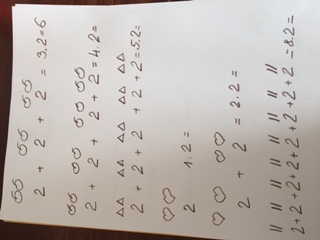 Vypočítaj:1.2=	7.2=8.2=	5.2=4.2=	6.2=10.2=	2.2=Vecné učenie:Orientácia v zamestnaniach a povolaniach.Naďalej si opakovať aké druhy povolaní a zamestnaní poznáme a čo robia jednotliví ĺudia v daných povolaniach.Napr.Učiteľ –učí žiakov v škole a teraz aj mimo školy cez web stránkuMurár – Stolár-Lekár-Kaderníčka- Obuvník- predavačka- elektrikár-zubár-